金光英兴海副教授金光英兴海副教授金光英兴海副教授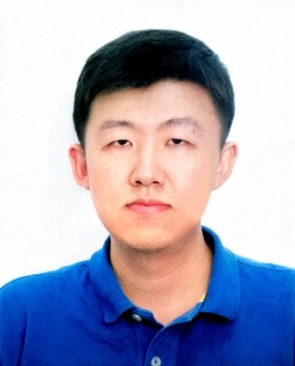 航运经济与管理学院大连海事大学辽宁省大连市凌海路1号航运经济与管理学院大连海事大学辽宁省大连市凌海路1号航运经济与管理学院大连海事大学辽宁省大连市凌海路1号+86-18840847405+86-18840847405+86-18840847405guangying.jin@dlmu.edu.cnguangying.jin@dlmu.edu.cnguangying.jin@dlmu.edu.cnguangying.jin@dlmu.edu.cnguangying.jin@dlmu.edu.cnguangying.jin@dlmu.edu.cnguangying.jin@dlmu.edu.cn教育背景教育背景教育背景教育背景教育背景教育背景教育背景2015.10-2019.11波尔多大学 （法国）( Université de Bordeaux)工业生产信息自动化工业生产信息自动化工业生产信息自动化工业生产信息自动化博士2013.09-2015.09波尔多大学（法国）(Université de Bordeaux)工业生产信息自动化工业生产信息自动化工业生产信息自动化工业生产信息自动化硕士2013.09-2015.09哈尔滨工业大学软件工程软件工程软件工程软件工程硕士2007.09-2011.07东北大学通信工程通信工程通信工程通信工程本科工作经历工作经历工作经历工作经历工作经历工作经历工作经历2020.08 – 至今大连海事大学      航运经济与管理学院        兴海副教授大连海事大学      航运经济与管理学院        兴海副教授大连海事大学      航运经济与管理学院        兴海副教授大连海事大学      航运经济与管理学院        兴海副教授大连海事大学      航运经济与管理学院        兴海副教授大连海事大学      航运经济与管理学院        兴海副教授2015.02-2015.08德国弗劳恩霍夫协会生产设备与设计技术研究所（Fraunhofer IPK, Berlin）德国弗劳恩霍夫协会生产设备与设计技术研究所（Fraunhofer IPK, Berlin）德国弗劳恩霍夫协会生产设备与设计技术研究所（Fraunhofer IPK, Berlin）德国弗劳恩霍夫协会生产设备与设计技术研究所（Fraunhofer IPK, Berlin）德国弗劳恩霍夫协会生产设备与设计技术研究所（Fraunhofer IPK, Berlin）德国弗劳恩霍夫协会生产设备与设计技术研究所（Fraunhofer IPK, Berlin）2011.07-2012.08大连（STX）造船有限公司， 负责信息与无线通信管理工作大连（STX）造船有限公司， 负责信息与无线通信管理工作大连（STX）造船有限公司， 负责信息与无线通信管理工作大连（STX）造船有限公司， 负责信息与无线通信管理工作大连（STX）造船有限公司， 负责信息与无线通信管理工作大连（STX）造船有限公司， 负责信息与无线通信管理工作研究方向研究方向研究方向研究方向研究方向研究方向研究方向工业设计过程中的风险管理项目管理集成企业建模评估与分析工业设计过程中的人力资源评估与管理工业设计过程中的风险管理项目管理集成企业建模评估与分析工业设计过程中的人力资源评估与管理工业设计过程中的风险管理项目管理集成企业建模评估与分析工业设计过程中的人力资源评估与管理工业设计过程中的风险管理项目管理集成企业建模评估与分析工业设计过程中的人力资源评估与管理工业设计过程中的风险管理项目管理集成企业建模评估与分析工业设计过程中的人力资源评估与管理工业设计过程中的风险管理项目管理集成企业建模评估与分析工业设计过程中的人力资源评估与管理工业设计过程中的风险管理项目管理集成企业建模评估与分析工业设计过程中的人力资源评估与管理学术成果学术成果学术成果学术成果学术成果学术成果学术成果JIN, Guangying, SPERANDIO, Séverine, & GIRARD, Philippe. (2019). Selection of design project with the consideration of designers' satisfaction factors and collaboration ability. Computers & Industrial Engineering, Volume 131. https://doi.org/10.1016/j.cie.2019.03.032JIN, Guangying, SPERANDIO, Séverine, & GIRARD, Philippe. (2019). Selection of design project with the consideration of designers' satisfaction factors and collaboration ability. Computers & Industrial Engineering, Volume 131. https://doi.org/10.1016/j.cie.2019.03.032JIN, Guangying, SPERANDIO, Séverine, & GIRARD, Philippe. (2019). Selection of design project with the consideration of designers' satisfaction factors and collaboration ability. Computers & Industrial Engineering, Volume 131. https://doi.org/10.1016/j.cie.2019.03.032JIN, Guangying, SPERANDIO, Séverine, & GIRARD, Philippe. (2019). Selection of design project with the consideration of designers' satisfaction factors and collaboration ability. Computers & Industrial Engineering, Volume 131. https://doi.org/10.1016/j.cie.2019.03.032JIN, Guangying, SPERANDIO, Séverine, & GIRARD, Philippe. (2019). Selection of design project with the consideration of designers' satisfaction factors and collaboration ability. Computers & Industrial Engineering, Volume 131. https://doi.org/10.1016/j.cie.2019.03.032期刊论文         (SCI收录)期刊论文         (SCI收录)JIN, Guangying, SPERANDIO, Séverine, & GIRARD, Philippe. (2018). Management of the design process: Human resource evaluation in factories of the future. Concurrent Engineering, 26(4), 313–327. https://doi.org/10.1177/1063293X18802888JIN, Guangying, SPERANDIO, Séverine, & GIRARD, Philippe. (2018). Management of the design process: Human resource evaluation in factories of the future. Concurrent Engineering, 26(4), 313–327. https://doi.org/10.1177/1063293X18802888JIN, Guangying, SPERANDIO, Séverine, & GIRARD, Philippe. (2018). Management of the design process: Human resource evaluation in factories of the future. Concurrent Engineering, 26(4), 313–327. https://doi.org/10.1177/1063293X18802888JIN, Guangying, SPERANDIO, Séverine, & GIRARD, Philippe. (2018). Management of the design process: Human resource evaluation in factories of the future. Concurrent Engineering, 26(4), 313–327. https://doi.org/10.1177/1063293X18802888JIN, Guangying, SPERANDIO, Séverine, & GIRARD, Philippe. (2018). Management of the design process: Human resource evaluation in factories of the future. Concurrent Engineering, 26(4), 313–327. https://doi.org/10.1177/1063293X18802888期刊论文(SCI收录)期刊论文(SCI收录)JIN, Guangying. & Jäkel, Frank-Walter. (2018). Execution and evaluation of enterprise models in IEM/MO2GO based on Petri net. International Journal of Advanced Manufacturing Technology, 96: 4539. https://doi.org/10.1007/s00170-018-1899-8JIN, Guangying. & Jäkel, Frank-Walter. (2018). Execution and evaluation of enterprise models in IEM/MO2GO based on Petri net. International Journal of Advanced Manufacturing Technology, 96: 4539. https://doi.org/10.1007/s00170-018-1899-8JIN, Guangying. & Jäkel, Frank-Walter. (2018). Execution and evaluation of enterprise models in IEM/MO2GO based on Petri net. International Journal of Advanced Manufacturing Technology, 96: 4539. https://doi.org/10.1007/s00170-018-1899-8JIN, Guangying. & Jäkel, Frank-Walter. (2018). Execution and evaluation of enterprise models in IEM/MO2GO based on Petri net. International Journal of Advanced Manufacturing Technology, 96: 4539. https://doi.org/10.1007/s00170-018-1899-8JIN, Guangying. & Jäkel, Frank-Walter. (2018). Execution and evaluation of enterprise models in IEM/MO2GO based on Petri net. International Journal of Advanced Manufacturing Technology, 96: 4539. https://doi.org/10.1007/s00170-018-1899-8期刊论文(SCI收录)期刊论文(SCI收录)JIN, Guangying, SPERANDIO, Séverine, & GIRARD, Philippe. (2019, July), Collaborative and Participatory Design: Assignment of Team Members to Engineering Projects with the Consideration of Designer’s Expectations. In Proceedings of the Design Society: International Conference on Engineering Design(ICED 2019) (Vol. 1, No. 1, pp. 59-68),  Delft, Netherlands. Cambridge University Press. https://doi.org/10.1017/dsi.2019.9JIN, Guangying, SPERANDIO, Séverine, & GIRARD, Philippe. (2019, July), Collaborative and Participatory Design: Assignment of Team Members to Engineering Projects with the Consideration of Designer’s Expectations. In Proceedings of the Design Society: International Conference on Engineering Design(ICED 2019) (Vol. 1, No. 1, pp. 59-68),  Delft, Netherlands. Cambridge University Press. https://doi.org/10.1017/dsi.2019.9JIN, Guangying, SPERANDIO, Séverine, & GIRARD, Philippe. (2019, July), Collaborative and Participatory Design: Assignment of Team Members to Engineering Projects with the Consideration of Designer’s Expectations. In Proceedings of the Design Society: International Conference on Engineering Design(ICED 2019) (Vol. 1, No. 1, pp. 59-68),  Delft, Netherlands. Cambridge University Press. https://doi.org/10.1017/dsi.2019.9JIN, Guangying, SPERANDIO, Séverine, & GIRARD, Philippe. (2019, July), Collaborative and Participatory Design: Assignment of Team Members to Engineering Projects with the Consideration of Designer’s Expectations. In Proceedings of the Design Society: International Conference on Engineering Design(ICED 2019) (Vol. 1, No. 1, pp. 59-68),  Delft, Netherlands. Cambridge University Press. https://doi.org/10.1017/dsi.2019.9JIN, Guangying, SPERANDIO, Séverine, & GIRARD, Philippe. (2019, July), Collaborative and Participatory Design: Assignment of Team Members to Engineering Projects with the Consideration of Designer’s Expectations. In Proceedings of the Design Society: International Conference on Engineering Design(ICED 2019) (Vol. 1, No. 1, pp. 59-68),  Delft, Netherlands. Cambridge University Press. https://doi.org/10.1017/dsi.2019.9会议论文(EI收录)会议论文(EI收录)JIN, Guangying, SPERANDIO, Séverine, & GIRARD, Philippe. (2020), Management of the Design Process: Human Resource Allocation and Project Selection in Factories of the Future. INSIGHT, 22. doi:10.1002/inst.12268JIN, Guangying, SPERANDIO, Séverine, & GIRARD, Philippe. (2020), Management of the Design Process: Human Resource Allocation and Project Selection in Factories of the Future. INSIGHT, 22. doi:10.1002/inst.12268JIN, Guangying, SPERANDIO, Séverine, & GIRARD, Philippe. (2020), Management of the Design Process: Human Resource Allocation and Project Selection in Factories of the Future. INSIGHT, 22. doi:10.1002/inst.12268JIN, Guangying, SPERANDIO, Séverine, & GIRARD, Philippe. (2020), Management of the Design Process: Human Resource Allocation and Project Selection in Factories of the Future. INSIGHT, 22. doi:10.1002/inst.12268JIN, Guangying, SPERANDIO, Séverine, & GIRARD, Philippe. (2020), Management of the Design Process: Human Resource Allocation and Project Selection in Factories of the Future. INSIGHT, 22. doi:10.1002/inst.12268期刊论文期刊论文JIN, Guangying, SPERANDIO, Séverine, & GIRARD, Philippe. (2017), Management of the Design Process: Human Resource Allocation in Factories of the Future. INSIGHT, 20: 19-22. doi:10.1002/inst.12175JIN, Guangying, SPERANDIO, Séverine, & GIRARD, Philippe. (2017), Management of the Design Process: Human Resource Allocation in Factories of the Future. INSIGHT, 20: 19-22. doi:10.1002/inst.12175JIN, Guangying, SPERANDIO, Séverine, & GIRARD, Philippe. (2017), Management of the Design Process: Human Resource Allocation in Factories of the Future. INSIGHT, 20: 19-22. doi:10.1002/inst.12175JIN, Guangying, SPERANDIO, Séverine, & GIRARD, Philippe. (2017), Management of the Design Process: Human Resource Allocation in Factories of the Future. INSIGHT, 20: 19-22. doi:10.1002/inst.12175JIN, Guangying, SPERANDIO, Séverine, & GIRARD, Philippe. (2017), Management of the Design Process: Human Resource Allocation in Factories of the Future. INSIGHT, 20: 19-22. doi:10.1002/inst.12175期刊论文期刊论文JIN, Guangying, SPERANDIO, Séverine, & GIRARD, Philippe.  Selection of design project with the consideration of designers' expectation factors and collaboration ability.  Journées Doctorales GDR MACS (JD-JN MACS), Talence, France (2019). https://jmacs-bx2019.sciencesconf.org/260086/documentJIN, Guangying, SPERANDIO, Séverine, & GIRARD, Philippe.  Selection of design project with the consideration of designers' expectation factors and collaboration ability.  Journées Doctorales GDR MACS (JD-JN MACS), Talence, France (2019). https://jmacs-bx2019.sciencesconf.org/260086/documentJIN, Guangying, SPERANDIO, Séverine, & GIRARD, Philippe.  Selection of design project with the consideration of designers' expectation factors and collaboration ability.  Journées Doctorales GDR MACS (JD-JN MACS), Talence, France (2019). https://jmacs-bx2019.sciencesconf.org/260086/documentJIN, Guangying, SPERANDIO, Séverine, & GIRARD, Philippe.  Selection of design project with the consideration of designers' expectation factors and collaboration ability.  Journées Doctorales GDR MACS (JD-JN MACS), Talence, France (2019). https://jmacs-bx2019.sciencesconf.org/260086/documentJIN, Guangying, SPERANDIO, Séverine, & GIRARD, Philippe.  Selection of design project with the consideration of designers' expectation factors and collaboration ability.  Journées Doctorales GDR MACS (JD-JN MACS), Talence, France (2019). https://jmacs-bx2019.sciencesconf.org/260086/document会议论文会议论文JIN, Guangying, SPERANDIO, Séverine, & GIRARD, Philippe. Assignment of team members to engineering projects considering designer’s expectations and working together ability. New Information Communication Sciences and Technology for Sustainable Development (NICST 2019) International France-China Work shop, Talence, France (2019)JIN, Guangying, SPERANDIO, Séverine, & GIRARD, Philippe. Assignment of team members to engineering projects considering designer’s expectations and working together ability. New Information Communication Sciences and Technology for Sustainable Development (NICST 2019) International France-China Work shop, Talence, France (2019)JIN, Guangying, SPERANDIO, Séverine, & GIRARD, Philippe. Assignment of team members to engineering projects considering designer’s expectations and working together ability. New Information Communication Sciences and Technology for Sustainable Development (NICST 2019) International France-China Work shop, Talence, France (2019)JIN, Guangying, SPERANDIO, Séverine, & GIRARD, Philippe. Assignment of team members to engineering projects considering designer’s expectations and working together ability. New Information Communication Sciences and Technology for Sustainable Development (NICST 2019) International France-China Work shop, Talence, France (2019)JIN, Guangying, SPERANDIO, Séverine, & GIRARD, Philippe. Assignment of team members to engineering projects considering designer’s expectations and working together ability. New Information Communication Sciences and Technology for Sustainable Development (NICST 2019) International France-China Work shop, Talence, France (2019)会议论文会议论文JIN, Guangying, SPERANDIO, Séverine, & GIRARD, Philippe. Management of the Design Process: Human resource allocation in Factory of the Future with the consideration of experience working together ability. Sino-france international workshop on New Information Communication Sciences and Technology for Sustainable Development (NICST 2018), Shiyan, China (2018) (ISBN 978-2-9544948-0-7, EAN 9782954494807).JIN, Guangying, SPERANDIO, Séverine, & GIRARD, Philippe. Management of the Design Process: Human resource allocation in Factory of the Future with the consideration of experience working together ability. Sino-france international workshop on New Information Communication Sciences and Technology for Sustainable Development (NICST 2018), Shiyan, China (2018) (ISBN 978-2-9544948-0-7, EAN 9782954494807).JIN, Guangying, SPERANDIO, Séverine, & GIRARD, Philippe. Management of the Design Process: Human resource allocation in Factory of the Future with the consideration of experience working together ability. Sino-france international workshop on New Information Communication Sciences and Technology for Sustainable Development (NICST 2018), Shiyan, China (2018) (ISBN 978-2-9544948-0-7, EAN 9782954494807).JIN, Guangying, SPERANDIO, Séverine, & GIRARD, Philippe. Management of the Design Process: Human resource allocation in Factory of the Future with the consideration of experience working together ability. Sino-france international workshop on New Information Communication Sciences and Technology for Sustainable Development (NICST 2018), Shiyan, China (2018) (ISBN 978-2-9544948-0-7, EAN 9782954494807).JIN, Guangying, SPERANDIO, Séverine, & GIRARD, Philippe. Management of the Design Process: Human resource allocation in Factory of the Future with the consideration of experience working together ability. Sino-france international workshop on New Information Communication Sciences and Technology for Sustainable Development (NICST 2018), Shiyan, China (2018) (ISBN 978-2-9544948-0-7, EAN 9782954494807).会议论文会议论文JIN, Guangying, SPERANDIO, Séverine, & GIRARD, Philippe. Management of design process: Human resource allocation in factory of the future. The 20th World Congress of the International Federation of Automatic Control (IFAC world congress 2017), Toulouse, France (2017).JIN, Guangying, SPERANDIO, Séverine, & GIRARD, Philippe. Management of design process: Human resource allocation in factory of the future. The 20th World Congress of the International Federation of Automatic Control (IFAC world congress 2017), Toulouse, France (2017).JIN, Guangying, SPERANDIO, Séverine, & GIRARD, Philippe. Management of design process: Human resource allocation in factory of the future. The 20th World Congress of the International Federation of Automatic Control (IFAC world congress 2017), Toulouse, France (2017).JIN, Guangying, SPERANDIO, Séverine, & GIRARD, Philippe. Management of design process: Human resource allocation in factory of the future. The 20th World Congress of the International Federation of Automatic Control (IFAC world congress 2017), Toulouse, France (2017).JIN, Guangying, SPERANDIO, Séverine, & GIRARD, Philippe. Management of design process: Human resource allocation in factory of the future. The 20th World Congress of the International Federation of Automatic Control (IFAC world congress 2017), Toulouse, France (2017).会议论文会议论文JIN, Guangying, SPERANDIO, Séverine, & GIRARD, Philippe. Management of design process: Risk management in factory of the future. New Information Communication Sciences and Technology for Sustainable Development (NICST 2017) International France-China Work shop, Clérmont-Ferrand, France (2017) (ISBN 978-2-9544948-0-7, EAN 9782954494807).  https://hal.archives-ouvertes.fr/hal-02085640/documentJIN, Guangying, SPERANDIO, Séverine, & GIRARD, Philippe. Management of design process: Risk management in factory of the future. New Information Communication Sciences and Technology for Sustainable Development (NICST 2017) International France-China Work shop, Clérmont-Ferrand, France (2017) (ISBN 978-2-9544948-0-7, EAN 9782954494807).  https://hal.archives-ouvertes.fr/hal-02085640/documentJIN, Guangying, SPERANDIO, Séverine, & GIRARD, Philippe. Management of design process: Risk management in factory of the future. New Information Communication Sciences and Technology for Sustainable Development (NICST 2017) International France-China Work shop, Clérmont-Ferrand, France (2017) (ISBN 978-2-9544948-0-7, EAN 9782954494807).  https://hal.archives-ouvertes.fr/hal-02085640/documentJIN, Guangying, SPERANDIO, Séverine, & GIRARD, Philippe. Management of design process: Risk management in factory of the future. New Information Communication Sciences and Technology for Sustainable Development (NICST 2017) International France-China Work shop, Clérmont-Ferrand, France (2017) (ISBN 978-2-9544948-0-7, EAN 9782954494807).  https://hal.archives-ouvertes.fr/hal-02085640/documentJIN, Guangying, SPERANDIO, Séverine, & GIRARD, Philippe. Management of design process: Risk management in factory of the future. New Information Communication Sciences and Technology for Sustainable Development (NICST 2017) International France-China Work shop, Clérmont-Ferrand, France (2017) (ISBN 978-2-9544948-0-7, EAN 9782954494807).  https://hal.archives-ouvertes.fr/hal-02085640/document会议论文会议论文JIN, Guangying, SPERANDIO, Séverine, & GIRARD, Philippe. Management of the Design Process: Human Resources Allocation and Project Selection in Factories of the Future. L’Association Française d’Ingénierie Système (AFIS 2018), Nancy, France (2018).JIN, Guangying, SPERANDIO, Séverine, & GIRARD, Philippe. Management of the Design Process: Human Resources Allocation and Project Selection in Factories of the Future. L’Association Française d’Ingénierie Système (AFIS 2018), Nancy, France (2018).JIN, Guangying, SPERANDIO, Séverine, & GIRARD, Philippe. Management of the Design Process: Human Resources Allocation and Project Selection in Factories of the Future. L’Association Française d’Ingénierie Système (AFIS 2018), Nancy, France (2018).JIN, Guangying, SPERANDIO, Séverine, & GIRARD, Philippe. Management of the Design Process: Human Resources Allocation and Project Selection in Factories of the Future. L’Association Française d’Ingénierie Système (AFIS 2018), Nancy, France (2018).JIN, Guangying, SPERANDIO, Séverine, & GIRARD, Philippe. Management of the Design Process: Human Resources Allocation and Project Selection in Factories of the Future. L’Association Française d’Ingénierie Système (AFIS 2018), Nancy, France (2018).会议海报会议海报JIN, Guangying, SPERANDIO, Séverine, & GIRARD, Philippe. Management of design process : Human resource allocation in factory of the future. L’Association Française d’Ingénierie Système​ (AFIS 2016), Toulouse, France (2016).JIN, Guangying, SPERANDIO, Séverine, & GIRARD, Philippe. Management of design process : Human resource allocation in factory of the future. L’Association Française d’Ingénierie Système​ (AFIS 2016), Toulouse, France (2016).JIN, Guangying, SPERANDIO, Séverine, & GIRARD, Philippe. Management of design process : Human resource allocation in factory of the future. L’Association Française d’Ingénierie Système​ (AFIS 2016), Toulouse, France (2016).JIN, Guangying, SPERANDIO, Séverine, & GIRARD, Philippe. Management of design process : Human resource allocation in factory of the future. L’Association Française d’Ingénierie Système​ (AFIS 2016), Toulouse, France (2016).JIN, Guangying, SPERANDIO, Séverine, & GIRARD, Philippe. Management of design process : Human resource allocation in factory of the future. L’Association Française d’Ingénierie Système​ (AFIS 2016), Toulouse, France (2016).会议海报会议海报参加学术会议参加学术会议参加学术会议参加学术会议参加学术会议参加学术会议参加学术会议2019.09.11-2019.09.12       NICST 2019 (New Information Communication                                             Sciences and Technology for Sustainable                                             Development International France-China                                             workshop)2019.09.11-2019.09.12       NICST 2019 (New Information Communication                                             Sciences and Technology for Sustainable                                             Development International France-China                                             workshop)2019.09.11-2019.09.12       NICST 2019 (New Information Communication                                             Sciences and Technology for Sustainable                                             Development International France-China                                             workshop)2019.09.11-2019.09.12       NICST 2019 (New Information Communication                                             Sciences and Technology for Sustainable                                             Development International France-China                                             workshop)Talence, France塔朗斯，法国Talence, France塔朗斯，法国Talence, France塔朗斯，法国2019.08.05-2019.08.08      ICED 2019 (International Conference on                                              Engineering Design)2019.08.05-2019.08.08      ICED 2019 (International Conference on                                              Engineering Design)2019.08.05-2019.08.08      ICED 2019 (International Conference on                                              Engineering Design)2019.08.05-2019.08.08      ICED 2019 (International Conference on                                              Engineering Design)Delft, Netherlands代尔夫特，荷兰Delft, Netherlands代尔夫特，荷兰Delft, Netherlands代尔夫特，荷兰2019.06.05- 2019.06.07      JD-JN MACS (Les Journées Doctorales et                                                    Journées Nationales du GDR MACS)2019.06.05- 2019.06.07      JD-JN MACS (Les Journées Doctorales et                                                    Journées Nationales du GDR MACS)2019.06.05- 2019.06.07      JD-JN MACS (Les Journées Doctorales et                                                    Journées Nationales du GDR MACS)2019.06.05- 2019.06.07      JD-JN MACS (Les Journées Doctorales et                                                    Journées Nationales du GDR MACS)Talence, France塔朗斯，法国Talence, France塔朗斯，法国Talence, France塔朗斯，法国2018.12.05 – 2018.12.06    AFIS 2018（ l’Association Française                                                    d’Ingénierie Système）2018.12.05 – 2018.12.06    AFIS 2018（ l’Association Française                                                    d’Ingénierie Système）2018.12.05 – 2018.12.06    AFIS 2018（ l’Association Française                                                    d’Ingénierie Système）2018.12.05 – 2018.12.06    AFIS 2018（ l’Association Française                                                    d’Ingénierie Système）Nancy, France南锡，法国Nancy, France南锡，法国Nancy, France南锡，法国2018.06.01- 2018.06.02    NICST 2018（中法可持续发展新型信息科学                                                   与技术国际研讨会）2018.06.01- 2018.06.02    NICST 2018（中法可持续发展新型信息科学                                                   与技术国际研讨会）2018.06.01- 2018.06.02    NICST 2018（中法可持续发展新型信息科学                                                   与技术国际研讨会）2018.06.01- 2018.06.02    NICST 2018（中法可持续发展新型信息科学                                                   与技术国际研讨会）Shiyan, China十堰，中国Shiyan, China十堰，中国Shiyan, China十堰，中国2017.07.09 – 2017.07.15    IFAC world congress 2017（The 20th World                                               Congress  of the International Federation of                                                      Automatic Control）2017.07.09 – 2017.07.15    IFAC world congress 2017（The 20th World                                               Congress  of the International Federation of                                                      Automatic Control）2017.07.09 – 2017.07.15    IFAC world congress 2017（The 20th World                                               Congress  of the International Federation of                                                      Automatic Control）2017.07.09 – 2017.07.15    IFAC world congress 2017（The 20th World                                               Congress  of the International Federation of                                                      Automatic Control）Toulouse, France图卢兹，法国Toulouse, France图卢兹，法国Toulouse, France图卢兹，法国2017.06.19 – 2017.06.20    NICST 2017 (New Information Communication                                               Sciences and Technology for Sustainable                                               Development International France-China                                                      workshop)2017.06.19 – 2017.06.20    NICST 2017 (New Information Communication                                               Sciences and Technology for Sustainable                                               Development International France-China                                                      workshop)2017.06.19 – 2017.06.20    NICST 2017 (New Information Communication                                               Sciences and Technology for Sustainable                                               Development International France-China                                                      workshop)2017.06.19 – 2017.06.20    NICST 2017 (New Information Communication                                               Sciences and Technology for Sustainable                                               Development International France-China                                                      workshop)Clérmont – Ferrand, France克莱蒙费朗，法国Clérmont – Ferrand, France克莱蒙费朗，法国Clérmont – Ferrand, France克莱蒙费朗，法国2016.12.08 – 2016.12.09      AFIS 2016 (l’Association Française                                                        d’Ingénierie Système)2016.12.08 – 2016.12.09      AFIS 2016 (l’Association Française                                                        d’Ingénierie Système)2016.12.08 – 2016.12.09      AFIS 2016 (l’Association Française                                                        d’Ingénierie Système)2016.12.08 – 2016.12.09      AFIS 2016 (l’Association Française                                                        d’Ingénierie Système)Toulouse, France图卢兹，法国Toulouse, France图卢兹，法国Toulouse, France图卢兹，法国学术兼职学术兼职学术兼职学术兼职学术兼职学术兼职学术兼职国际期刊 CONCURRENT ENGINEERING: RESEARCH AND APPLICATIONS (SCI检索) 审稿人  https://publons.com/researcher/3429457/guangying-jin/国际期刊 CONCURRENT ENGINEERING: RESEARCH AND APPLICATIONS (SCI检索) 审稿人  https://publons.com/researcher/3429457/guangying-jin/国际期刊 CONCURRENT ENGINEERING: RESEARCH AND APPLICATIONS (SCI检索) 审稿人  https://publons.com/researcher/3429457/guangying-jin/国际期刊 CONCURRENT ENGINEERING: RESEARCH AND APPLICATIONS (SCI检索) 审稿人  https://publons.com/researcher/3429457/guangying-jin/国际期刊 CONCURRENT ENGINEERING: RESEARCH AND APPLICATIONS (SCI检索) 审稿人  https://publons.com/researcher/3429457/guangying-jin/国际期刊 CONCURRENT ENGINEERING: RESEARCH AND APPLICATIONS (SCI检索) 审稿人  https://publons.com/researcher/3429457/guangying-jin/国际期刊 CONCURRENT ENGINEERING: RESEARCH AND APPLICATIONS (SCI检索) 审稿人  https://publons.com/researcher/3429457/guangying-jin/